Общество с ограниченной ответственностью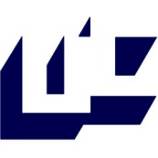 НАУЧНО-ИССЛЕДОВАТЕЛЬСКИЙ,  ПРОЕКТНО-КОНСТРУКТОРСКИЙ     И  ТЕХНОЛОГИЧЕСКИЙ  ИНСТИТУТВНИИЖЕЛЕЗОБЕТОН________________________________________________________________________Испытательный центр «НИЦстром» ООО «Институт ВНИИжелезобетон»  111141, Москва, ул. 2-я Владимирская, д. 62аПРОТОКОЛ  ИСПЫТАНИЙ № 03/11.2.1/36/2022-4г. Москва	25 апреля 2022 г.Наименование объекта испытанийПолистиролбетон TermoWhite WD 100 и полистиролбетон TermoWhite WD 70ЗаказчикООО «ТермоВайт-Рус» Основание для проведения испытаний Договор-счёт № 03/11.2.1/36/2022 от 28.03.2022Цель испытанийОпределить прочность на сжатие при 10 %-ной относительной деформации образцов-призм размером 300×300×100 мм полистиролбетона ThermoWhite WD 100 и ThermoWhite WD 70 в соответствии с требованиями ГОСТ EN 826-2011.Сведения об испытанных образцах:Заказчиком были предоставлены образцы призм размером 300×300×100 мм полистиролбетона ThermoWhite WD 100 и ThermoWhite WD 70.Опорные грани изготовленных образцов, предназначенных для испытания прочности на сжатие при 10%-ной относительной деформации, выбирали так, чтобы сжимающая сила при испытании была направлена перпендикулярно его лицевым граням (по ГОСТ EN 826-2011).По рекомендации Заказчика опорные грани не покрывались выравнивающим составом. Подготовка образцовОбразцы подлежали испытаниям в состоянии естественной влажности. Такое влажностное состояние образцов достигалось выдерживанием (кондиционированием) при температуре (23±2) °С и относительной влажности воздуха (50±5)%, что соответствует требованиям ГОСТ EN 826-2011) в течение 2 суток до достижения постоянной массы, когда разница 2-х последующих взвешиваний отличалась не более чем на 0,1%, взвешивание осуществлялось с периодичностью раз в 24 часа).Проведение испытанияИспытание образцов проводилось согласно требованиям ГОСТ EN 826-2011.Образец помещают строго по центру между двумя параллельными опорными плитами испытательной машины. Образец подвергают действию предварительного сжимающего давления, равного (250 + 10) Па.Образцы нагружали при постоянной скорости движения подвижной плиты испытательной машины 10 мм/мин, согласно требованиям ГОСТ EN 826-2011. Образцы нагружали до момента достижения относительной деформации, равной 10 %.Обработка результатовРасчёт производился согласно требованиям ГОСТ EN 826-2011.Прочность на сжатие при 10 %-ной относительной деформации. полистиролбетона 𝜎10, МПа, вычисляют с точностью до 0,1 МПа по формулеГде F10 - сила, соответствующая относительной деформации образца, равной 10 %;А0- первоначальная площадь поперечного сечения образца, мм2.10-3- коэффициент пересчёта Па в кПа.Результат вычисления округляют до 0,1 кПаСреднюю прочность на сжатие при 10%-ной относительной деформации полистиролбетона в серии образцов определяют как среднеарифметическое значение всех испытанных образцов серии.Результаты испытаний.Таблица 2. Результаты испытаний образцов полистиролбетона, предоставленные Заказчиком, размером 300×300×100 мм по ГОСТ EN 826-2011.Примечания.1 Возраст предоставленных Заказчиком образцов превышает 28 суток.2Условное обозначение испытываемых образцов: «1» – полистиролбетон ThermoWhite WD 70, «2» –полистиролбетон ThermoWhite WD 100, вторая цифра обозначает номер образца.Заведующий лабораторией ХД и МБ, к.х.н                                                            Г.И. КапаевВедущий технолог лаборатории ХД и МБ                                                              Ю.В. КалашниковИнженер-технолог лаборатории ХД и МБ                                                              Д.М. РыбаковУТВЕРЖДАЮ:Исполнительный директор	ООО «Институт ВНИИжелезобетон» _______________ Д.И. Сергеев«____»______________2022 г.УТВЕРЖДАЮ:Руководитель ИЦ «НИЦстром» ООО «Институт ВНИИжелезобетон» _______________ А.А. Сафонов «____»______________2022 г. Дата
изго-тов-ле-ния1Мар-киров-ка образ-ца2Норми-руемые харак-терис-тики проч-ности, кПаНорми-руемые харак-терис-тики плотно-сти, кг/м3Дата испы-танияХарактеристика образцаХарактеристика образцаХарактеристика образцаХарактеристика образцаРезультаты испытанийРезультаты испытанийРезультаты испытанийДата
изго-тов-ле-ния1Мар-киров-ка образ-ца2Норми-руемые харак-терис-тики проч-ности, кПаНорми-руемые харак-терис-тики плотно-сти, кг/м3Дата испы-танияМасса, гРазмеры, ммПлот-ность, кг/м3Влаж-ность, %Сила, соответству-ющая относительной деформации образца, равной 10 %, НПрочность на сжатие при 10%-ной относитель-ной деформации образца, кПаСредняя прочность на сжатие при 10 % ной относи-тельной деформа-ции в серии, кПа1345678910111213-1/1807018.04.2022907299×299×981036,3620069,568,9-1/2807018.04.2022898299×298×1001006,4588266,068,9-1/3807018.04.2022940298×298×1001066,6606468,268,9-1/4807018.04.2022994298×298×1011116,7637071,868,9-2/17010018.04.2022763298×298×98885,6568464,369,6-2/27010018.04.2022803298×298×100916,6607668,369,6-2/37010018.04.2022789298×298×99906,7606468,269,6-2/47010018.04.2022841297×299×99956,5690577,769,6